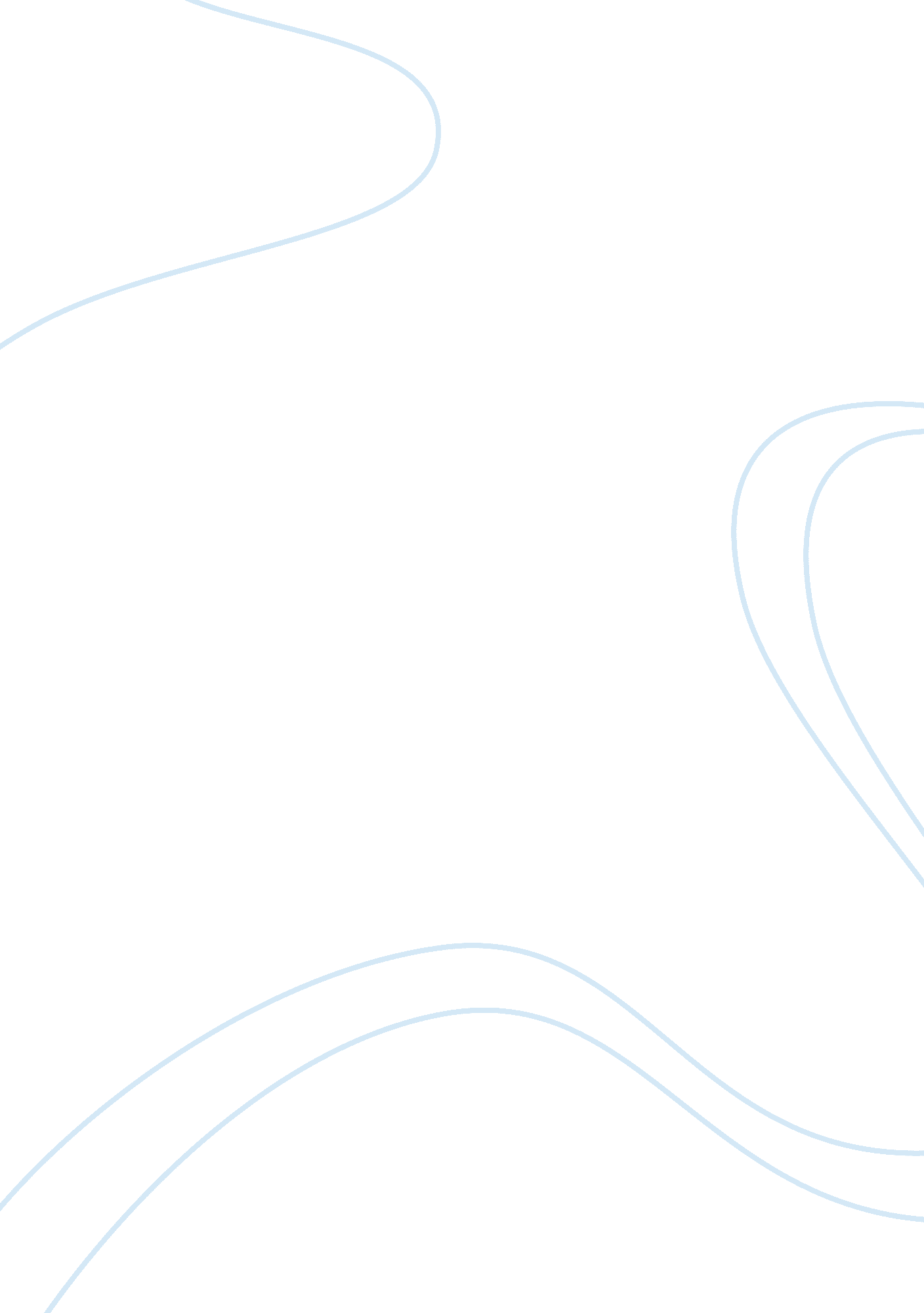 Research in social stratification - description of the objectEducation, Learning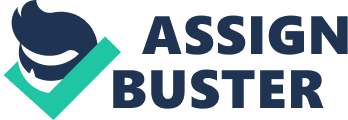 Saw that variations in access to the means that of production created social, economic and political difference in addition as 2 distinct classes-owners and laborers. Karl Marx believed that free enterprise through industry had inflated the productive capability of the world’s economy way on the far side that ever witnessed before. yet, he conjointly felt that free enterprise created 2 competitory categories of individuals. One, was the class WHO in hand and controlled the means that of production and employed wage laborers. the opposite was the labour, WHO were common staff WHO in hand nothing however the proper to sell their own labor. Capitalism’s terribly nature would make sure that eventually, these categories would struggle against each other to the purpose wherever the category of staff would get giant enough and burdened enough that it might overthrow the class, seize the means that of production from it and finish the national economy referred to as free enterprise. The system of socialism would be ushered in and step by step evolve into pure Racism mustn’t be thought of as simply prejudice against persons of color. think about this – Canada’s black population is three and targeted within the major cities on the geographic area. These embrace the descendants of free slaves from the America, however most Canadian blacks aren’t from Africa however from the Caribbean – a region of Brits Empire – that was free from slavery since 1833. therefore folks could believe, on the surface, that there’s no racism in North American nation as a result of there ar fewer persons of color. that’s oversimplified and wrong. Asians on the geographical region were long disparaged and used in deplorable conditions as no over unfree servants. Racism against first-nations peoples has ne’er gone away – even to the current day there’s a broad belief that natives, particularly people who go on reservations, ar lazy and request solely to drink or consume and collective government profit checks. Catholics of all ethnicities were disparaged by the Protestant, English-speaking business homeowners and politicians, and this continuing through post-WW2 immigration even into the 1960’s. Immigrants from Europe WHO were white and Christian, were turned aloof from work and denied chance as a result of they did weren’t of the proper quality, failed to speak english, came from the ‘ losing’ aspect within the war, and so on. Even within the modern-day, Sikh men ar erroneously known as muslims, arabs, and per se, known as terrorists. Racism is incredibly abundant alive, however not as institutionalized because it was antecedently. there’s a good effort by folks and organizations to evaluate people fairly, however their ‘ groups’ ar still treated with disdain. All Muslims aren’t terrorists any longer than all Catholics support regulatory offence by clergymen, however teams can still get painted with a broad brush. Functionalist theory – admirer theory holds that stratification is universal, occurring all told societies, as a result of it’s inevitable, ensuing from the necessity for social order – a stratified system maintain social order and boost productivity by placing folks within the division of labor and motivating folks to figure hard in this position – the results of differential roles and rewards is evenhanded to the extent that the competition is honest, that the system ultimately advantages everybody by creating the foremost economical, productive societ functionalist theory holds that stratification is universal, occurring all told societies, as a result of it’s inevitable, ensuing from the necessity for social order. A stratified system maintains social order and boost productivity by inserting folks within the division of labor and motivating folks to figure arduous in this position. The results of differential roles and rewards is evenhanded to the extent that competition is honest, that the system ultimately advantages everybody by making the foremost economical, productive society. Functionalists see the roots of difference in talent, ability, motivation. Ascribed status: associate degree identity that’s perceived as fastened and unchanging as a result of an individual is believed to turn with it. Not supported ability, efforts, or accomplishments. In Canadian society, race if usually assumed to be ascribed at birth. a personal may be born into a lifetime of wealth and power, born with a old money. as an example, an individual could fancy a standing thanks to the sex or age of birth during a made family. associate degree baby gets a family standing which has name and status, share in social standing and also the right of heritage. we tend to hold the standing of stripling or young adult thanks to my age. alternative examples: age, race, and family heritage. 